In this issue:Announcements and ResourcesCOVID-19 Research Funding OpportunitiesOther Research Funding Opportunities (Note: some program deadlines have been affected by the COVID-19 pandemic; updated deadlines are included below)The Office of Research Services team is working diligently to maintain full services remotely to the entire research community. For regular updates on the impact of the COVID-19 pandemic on the University’s research operations, grant agency deadlines, considerations for active research projects, and funding opportunities for COVID-19 research, please refer to the Vice-President, Research and Innovation’s COVID-19 Updates website. If you are interested in applying to any of these opportunities, please notify your faculty’s Grants Officer as soon as possible and submit an application draft for administrative review at least five days (if possible) before the external agency deadline along with a signed Research Grant/Contract Authorization (RGA) Form. If you would like an in-depth review of your proposal, please submit it to the appropriate grants officer one month in advance of the agency deadline.Please note: Opportunities with a page number have extra information within the Word documentOpportunities Related to COVID-19 Research and ServicesGeneral Research Funding Opportunities Sent on behalf of Les Jacobs, Vice-President Research & InnovationOnline Research Promotion Tool: NavigatorResearch Facilities Navigator is an online directory of research labs open to collaborating with business, academia and government.https://navigator.innovation.ca/Originally launched in 2013 and only available to research labs funded by CFI, Research Facilities Navigator is now open to all University labs to participate. There is no fee or funding requirements.Globally, Navigator represents over 650 research facilities from 100 post-secondary, health care and government institutions across Canada, and averages 2000 unique visits (2400 visits) per month. Approximate 1/3 of its traffic is from international sources.  Navigator is growing directory of institutions open to collaborations with industry, external research partners and other organizations, and to exploring new ways of contributing to Canada’s innovation landscape. The more information that’s available on a profile the more time users are likely to spend on that page, so researchers are encouraged to include high-quality photos (if possible), links to additional information about their facility and social media profiles (if relevant). Please see the attached brochure.Ontario Tech researchers submit profiles of their labs by filling out a research facility intake form found here: https://navigator.innovation.ca/en/addchange-profile. Ontario Tech’s profile for Chris Collins’ vialab is now live on the CFI Research Facilities Navigator at this link: https://navigator.innovation.ca/en/facility/ontario-tech-university/visualization-information-analysis-lab-vialab Currently in translation are profiles for ACE and Carolyn McGregor’s Health Informatics Lab.I encourage all researchers to develop a brief profile of your lab or research group, unit, centre or institute for the Navigator page.For more information and for the General Contact section of the Navigator form:Vivianne SharpeExecutive Assistant to the Vice-President Research & Innovationvivianne.sharpe@uoit.ca905-721-8668 ext 5420Please give photo credit for all photos taken by Communications & Marketing to “Ontario Tech University”.Modification to Paid Parental Leave Extension for Graduate Students and Postdoctoral Fellows Receiving Tri-agency Funds In June 2019, the agencies announced the extension of the duration of paid parental leave (PPL) from six to twelve months for individuals who were on an active paid parental leave on April 1st, 2019 or later. In October 2019, the agencies further reviewed the eligibility requirements of the policy and will now extend it to include those who were on an unpaid parental leave of six months or less as of April 1st, 2019. The change applies to holders of a graduate scholarship or postdoctoral fellowship from the granting agencies, as well as to students and fellows who are paid from a supervisor’s agency grant. Individuals who were on an unpaid parental leave status on April 1st immediately following a paid parental leave (with no interruption in between) are now able to request an extension with funds to their initial paid leave for up to six additional months (thereby providing individuals with up to 12 consecutive months of PPL). Doing so will effectively convert their unpaid leave into paid leave. For example, someone whose six-month unpaid parental leave started in March 2019 is now entitled to a PPL payment for the months of March to August 2019. This change is effective immediately. Please communicate with the research trainees at your institution to ensure that they are aware of this change. Note that an extension is not automatic and a new form requesting the additional months must be submitted to the appropriate agency before February 14, 2020. Students and fellows who are interested in requesting an extension should refer to the Tri-Agency Research Training Award Holder’s Guide if they hold an award and to the Tri-Agency Financial Administration Guide if they are paid from their supervisor’s agency grant. For questions about this increase, please contact the applicable granting agency at: CIHR: support-soutien@cihr-irsc.gc.ca NSERC: schol@nserc-crsng.gc.ca SSHRC: scholarshipsadministration@sshrc-crsh.gc.caMitacs Globalink Research InternshipThe call is open! Mitacs Globalink Research Internship (GRI) is now accepting faculty submissions for Summer 2021. GRI pairs faculty in Canada with international undergrads for 12-week research projects from May to October.
 
The Globalink program builds international networks and experiences, and positions Canada as a top destination for innovation and research among students from abroad.All disciplines are eligible.Top-ranked senior undergrads travel from Australia, Brazil, China, France, Germany, Hong Kong SAR, India, Mexico, Tunisia, Ukraine, United Kingdom, and USA.Faculty can submit multiple projects and re-submit projects from previous years.Submit projects by June 10, 2020, at 1 p.m. PT.

Questions? Visit our website or contact helpdesk@mitacs.ca.
 
Mitacs recognizes that due to the pandemic and the uncertainties it’s created, you may be operating with limited ability to plan future research projects. If you feel that you cannot submit a GRI proposal at this time due to the pandemic, please reach out to us at helpdesk@mitacs.ca.Mitacs Elevate The call is open! Mitacs Elevate is now accepting proposal submissions for two years of postdoc funding valued at $60,000/year plus extensive customized professional development training ($7,500/year non-cash value).

Postdocs: Manage a long-term collaborative research project with a company or not-for-profit Develop business-ready skills in leadership, financial literacy, management and negotiation, project management, problem solving and much more  
Key deadlines: June 10, 2020 — Deadline to submit draft application for pre-review and (if applicable) conflict of interest declaration at 5 p.m. PT July 22, 2020 — Deadline to submit full application at 5 p.m. PT  
For questions or more information, please contact us at elevate@mitacs.ca.
 
Mitacs recognizes that due to the pandemic and the uncertainties it’s created, you may be operating with limited ability to plan future research projects. If you feel that you cannot submit an Elevate proposal at this time due to the pandemic, please reach out to us at elevate@mitacs.ca.
Update on NSERC Alliance GrantsEquity, Diversity and Inclusion in the Research EnterpriseEvidence has shown Equity, Diversity and Inclusion (EDI) strengthen the quality, social relevance and impact of research. Sound EDI practices increase access to the largest pool of qualified potential participants, enhance the integrity of a program’s application and selection processes, strengthen the research outputs, and increase the overall excellence of research. Ontario Tech is committed to transforming our institutional culture and embedding EDI principles in every area of practice: in research, teaching and administration. The Office of Research Services is working with units from across the university to ready our institution for joining the Dimensions: Equity, Diversity and Inclusion Canada program, and we are committed to informing the Ontario Tech research community of changes in funding policy and guidelines as related to EDI principles. As a starting point, please review the relevant resources below and feel free to contact your faculty’s grants officer with any questions or concerns.Tri-Council open letter to the research community: Self-Identification Data Collection in Support of Equity, Diversity and Inclusion - http://www.science.gc.ca/eic/site/063.nsf/eng/h_97616.htmlTri-council New Frontiers in Research Fund: Best Practices in Equity, Diversity and Inclusion in Research: Guide for Applicants: https://www.sshrc-crsh.gc.ca/funding-financement/nfrf-fnfr/edi-eng.aspxNSERC Framework on Equity, Diversity and Inclusion http://www.nserc-crsng.gc.ca/NSERC-CRSNG/EDI-EDI/framework_cadre-de-reference_eng.asp Guide for Applicants: Considering equity, diversity and inclusion in your application http://www.nserc-crsng.gc.ca/_doc/EDI/Guide_for_Applicants_EN.pdfCIHR Gender Equity Framework http://www.cihr-irsc.gc.ca/e/50238.html Tools for Researchers: How to integrate sex and gender into research http://www.cihr-irsc.gc.ca/e/50836.html CRCEquity, Diversity and Inclusion: A Best Practices Guide for Recruitment, Hiring and Retention http://www.chairs-chaires.gc.ca/program-programme/equity-equite/best_practices-pratiques_examplaires-eng.aspxUnconscious bias training module: http://www.chairs-chaires.gc.ca/program-programme/equity-equite/bias/module-eng.aspx?pedisable=false Ontario Tech’s CRC Equity, Diversity and Inclusion Awareness Strategy and Action Plan https://research.ontariotechu.ca/faculty/uoit-crc-equity,-diversity-and-inclusion-awareness-strategy-and-action-plan-.phpOntario Tech is an Employer Partner with the Canadian Centre for Diversity and Inclusion (CCDI) which provides us with a number of benefits that will support us on our diversity journey. Key resources available include: CCDI Monthly Newsletter – “Diversity Ink”. CCDI’s monthly newsletter provides information about CCDI events and research, and other pertinent news from the Canadian Diversity and Inclusion realm. Click here and provide your contact information under “Sign Up for Our Mailing List”. Also, you can view past editions of their Diversity Ink newsletter here.CCDI Knowledge Repository. As part of the “Members Only” portal on their website, CCDI launched an e-library with over 1,000 documents containing Canadian-specific and international diversity and inclusion research, reports, toolkits and news, which are indexed and searchable by multiple parameters (e.g. by keyword, by topic, etc.). This e-library is an evergreen resource and new content is continually being added. If you would like access the Knowledge Repository, please send an e-mail to kr@ccdi.ca with the subject line “Knowledge Repository Access” – include your first name, last name and work e-mail address. You will receive your log-in information shortly thereafter.CCDI Monthly Webinars. CCDI offers educational webinars four to eight times per month in both official languages which are free for all of our employees. Click here to see a list of topics and dates. Previously recorded webinars can be accessed via the Knowledge RepositoryCCDI In-Person Events. CCDI hosts best-practice forums and Community of Practice events in 18 cities across Canada twice per year. Check this page regularly to see when new dates have been added.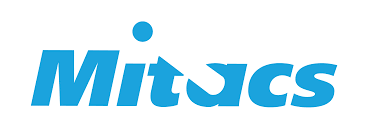 Mitacs Accelerate Program Rapid Response to COVID-19 Funding In response to the Government of Canada’s and provinces’ announcements of funding to quickly mobilize researchers and companies to combat COVID-19, Mitacs is making a number of short-term changes to their business operations.For a limited time, small- and medium-sized businesses (SMEs) responding to federal and provincial requests can solve COVID-19 research and development challenges with academic expertise, enhanced leveraged funding (1:3 matching), and one-to-one support from Mitacs.Internships will be delivered through the Accelerate program, under the following conditions:Must involve an SME (<500 employees)Projects must address COVID-19Being a limited funding stream, potential projects must be vetted by a Mitacs Business Development representative prior to proceeding with an applicationCash contribution from the SME will be reduced to $3,750+HST per 4 month internship unit (for a total value of $15,000 per unit when matched by Mitacs)Scientific decisions on these applications will be provided within 1-2 weeksNote that opportunities also exist for virtual interaction between participants. Funding is limited to 200 internships nationally.If you are interested in applying, please contact your Grants Officer or Daniel Giovannini (dgiovannini@mitacs.ca). Mitacs, AccelerateInternal ORS Deadline: a minimum of 3 days prior to submission *
External Sponsor Deadline: Continuous Intake*A hard copy of the complete application package and a Research Grant/Contract Authorization (RGA) Form with all required signatures must be submitted to the ORS contact by the internal deadline.Description: Through Mitacs-Accelerate, graduate students and postdoctoral fellows from over 50 universities apply their specialized expertise to business-related research challenges. Armed with the very latest tools, techniques, and innovations, the intern (a graduate student or postdoctoral fellow) brings a new perspective to a problem faced by an industry partner.Interns spend approximately half of the time on-site with the industry partner; the remainder is spent at the university advancing the research under the guidance of a faculty supervisor.Open to all disciplines and all industry sectors, projects can span a wide range of areas, including: manufacturing, technical innovation, business processes, IT, social sciences, design, and more.Eligibility:  The intern must be a graduate student or post-doctoral fellow enrolled at a Canadian university.  Eligible PDF’s must (1) have completed all requirements of his/her first doctoral degree no more than five years before the application submission date; and (2) be officially accepted for post-doctoral studies at a Canadian university.  Effective January 2015, Accelerate is open to both for-profit businesses and not-for-profit (NFP) organizations, such as industry associations, charitable organizations, and economic development organizations. All projects in collaboration with an NFP partner must demonstrate an economic or productivity orientation.  Examples include creating new jobs, reducing costs of goods or services, or increasing productivity in a process or industry. Eligibility of applications involving Not For Profit organizations should be discussed with Mitacs in advance of submission.Organizations which are not eligible to be partners include:Funding agenciesUniversity-based research centresForeign companies
Value: Each 4-month internship project receives $15,000 in direct funding, with the partner organization and Mitacs each providing $7,500. The $15,000 will be provided to the intern’s academic supervisor as a research grant. It is required that the intern receive a stipend of a minimum of $10,000 of the total grant per 4-month internship. Any funds over and above the intern stipend will be used to support research related to the internship.Details: http://www.mitacs.ca/accelerate/program-guide Honda Canada Foundation – GrantsInternal ORS Deadline: a minimum of 3 days prior to submission*
External Sponsor Deadline: Continuous Intake*A hard copy of the complete application package and a Research Grant/Contract Authorization (RGA) Form with all required signatures must be submitted to the ORS contact by the internal deadline.Description:  The Honda Canada Foundation's mission is to enhance the social well-being of Canadian communities through responsible investment in organizations that share our vision and values and focus on youth in our communities.The Foundation is proud to be involved with charitable purposes that reflect the basic tenets, beliefs and philosophies of the Honda companies. These charities are:Imaginative / creativeYouthfulForward thinkingScientificHumanisticInnovativeAt the heart of its charitable focus, the Honda Canada Foundation values: education, environment, and engineering. The Foundation uses these three areas as guiding principles in its charitable focus on the belief that a healthy understanding of each area will help both individuals and communities flourish.Education:  Takes many forms. Ideas that teach and then drive the desire for more knowledge are valuable.Environment:   Includes both the natural environment and the human environment. We attach great importance to having a positive influence on our country and community from an environmental perspective. Engineering:   Focuses on helping communities thrive in the future. We embrace the sciences and research as areas that help us understand our world and ourselves.Eligibility: The Honda Canada Foundation will make grants to charitable groups with CRA status such as:Educational institutions (primary, secondary, college, university)Charitable non-profit organizationsScientific and educational charitable non-profit groupsEducation-research organizationsOther, tax exempt, national institutions in the fields of education, environment, and engineering Value:  Not specifiedDetails:  Application Process ; Application Instructions*
More on EU Funding*Here are some resources that might be helpful to Canadian researchers and research administrators who are interested in European funding:Guide for Canadians on H2020: http://www.era-can.net/wp-content/uploads/2015/04/GuideH2020_EN_WEB.pdfGuide for Canadians on multilateral programmes: http://www.era-can.net/wp-content/uploads/2016/05/D5.5-Multilateral-Guide_EN.pdfGuide for Europeans on Canadian programmes: http://www.era-can.net/wp-content/uploads/2014/10/Eracan_Guide-sci_tech_innovation_EN.pdfNew webinars are shown below. Please see more and register at: https://cara-acaar.ca/eventsPublic Health Agency of Canada, Multi-sectoral Partnerships to Promote Healthy Living and Prevent Chronic DiseaseInternal ORS Deadline: a minimum of 3 days prior to submission *
External Sponsor Deadline: Continuous Intake*A hard copy of the complete application package and a Research Grant/Contract Authorization (RGA) Form with all required signatures must be submitted to the ORS contact by the internal deadline.Description:  The Public Health Agency of Canada (Agency) is pleased to invite eligible organizations to submit a “Letter of Intent” (LOI) to advance innovative, multi-sectoral approaches to promote healthy living and prevent chronic disease.  Multi-sectoral approaches involving all segments of society - communities, academia, the charitable and not-for-profit sector and the private sector - are required to address complex social issues such as childhood obesity and the prevention of chronic diseases. The Integrated Strategy on Healthy Living and Chronic Disease (ISHLCD) provides a framework for the federal government to promote the health of Canadians and reduce the impact of chronic disease in Canada. The funding programs under the ISHLCD include the Healthy Living Fund, the Canadian Diabetes Strategy, the Cancer Community-Based Program and the Cardiovascular Disease program.Projects to be funded under the ISHLCD must include a focus on at least one of the following:addressing healthy living and healthy weights through a primary prevention initiativeaddressing common risk factors (i.e. unhealthy diet, physical inactivity, tobacco use) applicable to a number of the aforementioned chronic diseasesAs part of the Government of Canada's five-year renewal of the Federal Tobacco Control Strategy (FTCS) through Budget 2012, interventions under this program stream will target tobacco as a common risk factor for chronic diseases as reinforced in the 2011 United Nations Declaration on Non-Communicable Diseases. The Agency's tobacco investments ensure alignment with broader chronic disease prevention priorities, such as the stakeholder-led National Lung Health Framework.Projects to be funded under the FTCS must include a focus on at least one of the following:building the capacity of tobacco cessation intervenersreinforcing tobacco prevention and cessation in the workplaceaddressing the elevated risks of urban First Nations people living off-reserve, and Métis people and Inuit people living outside of their traditional communitiesEligibility:   Canadian not-for-profit voluntary organizations and corporations; for-profit organizations; unincorporated groups, societies and coalitions; provincial, territorial, regional, and municipal governments and agencies; organizations and institutions supported by provincial and territorial governments (regional health authorities, schools, post-secondary institutions, etc.); individuals deemed capable of conducting population health activities; and non-Canadian recipients may be considered on an exceptional basis; Aboriginal organizationsValue: The value of your Agency funding request must be a minimum of $100,000 per year over a minimum of a two-year period. Requests that reflect less than $100,000/year, or are under two years in duration, will not be considered.  The maximum value of your Agency funding request cannot exceed $5 million per project. The funding duration must be between 24 months (2 years) and 60 months (5 years).  A matched funding ratio of 1:1 is required for funding under the ISHLCD. A minimum of 1:3 matched funding is required for projects funded under the FTCS. Final determination of the matched funding ratio for any particular project rests with the Public Health Agency of Canada.Details:|  Submitting at Letter of Intent  | Project Assessment  | Official LanguagesRequirement | FAQThe National Geographic Society, Committee for Research and Exploration Grant ApplicationInternal ORS Deadline: a minimum of 3 days prior to submission*
External Sponsor Deadline: Quarterly Deadlines NGS CRE asks that you submit 10 months before project start date*A hard copy of the complete application package and a Research Grant/Contract Authorization (RGA) Form with all required signatures must be submitted to the ORS contact by the internal deadline.Description:  Applications are generally limited to the following disciplines: anthropology, archaeology, astronomy, biology, botany, geography, geology, oceanography, paleontology, and zoology.In addition the committee is emphasizing multidisciplinary projects that address environmental issues (e.g., loss of biodiversity and habitat, effects of human-population pressures).Eligibility: Applicants are expected to have advanced degrees (Ph.D. or equivalent) and be associated with an educational organization or institution. Independent researchers or those pursuing a Ph.D.-level degree may apply, but awards to non-Ph.D. applicants are rare. As a general rule, all applicants are expected to have published a minimum of three articles in peer-reviewed scientific journals.   Funding is not restricted to United States citizens. Researchers planning work in foreign countries should include at least one local collaborator as part of their research teams. The committee will not consider applications seeking support solely for laboratory work or archival research. While grants are awarded on the basis of scientific merit and exist independent of the Society's other divisions, grant recipients are expected to provide the Society with rights of first refusal for popular publication of their findings.Value:  While grant amounts vary greatly, most range from U.S. $10,000 to $30,000. There is no set quantity of grants awarded, but budget constraints keep the number to approximately 250 per year.  Grants funded by the committee are generally for one year's work in the field and laboratory.  Committee grants tend to act as seed money and are given for one year's research.  Sometimes, but rarely, the committee will fund a maximum of two years of research. National Geographic Society grants may not be used for indirect costs, overhead, and other expenses not directly related to the project. Fringe benefits are also excluded, as are salaries.  Funds may not be used for travel to scientific/professional meetings or conferences, legal actions, land acquisition, endowments, construction of permanent field stations, or publishing research results.Details: https://www.nationalgeographic.org/funding-opportunities/grants/what-we-fund/FESNS, FEASLisa KozyczE-mail: lisa.kozycz@uoit.caFHSC, FSCIRaluca DubrowskiE-mail: raluca.dubrowski@uoit.caFBIT, FED, FSSHEwa StewartE-mail: ewa.stewart@uoit.caAnnouncements and ResourcesDateLinkResearch Facilities Navigator – Online Research Promotion Tool1Modifications to Tri-Agency Paid Parental Leave Policy for Grad StudentsFeb 14, 20202Mitacs Globalink Research Internship is now accepting faculty submissions for Summer 2021June 10, 2020 @ 4:00pm3Mitacs Elevate is now accepting proposal submissions for two years of postdoc funding worth $60,000/ yearJune 10, 20204Banting Postdoctoral Fellowships - anticipated competition launch June 1; deadline October 1, 2020October 1, 2020https://banting.fellowships-bourses.gc.ca/en/home-accueil.htmlUpdate on NSERC Alliance Grant Program: New application resources now available!5  Tri-Agency Response to the CCV Open Letter https://cihr-irsc.gc.ca/e/51795.html Tri-Agency Grants Management Solution (TGMS) Initiative Surveyhttps://www.ic.gc.ca/eic/site/063.nsf/eng/97926.htmlTri-Agency Research Data Management Policy – Public Consultation Summaryhttp://science.gc.ca/eic/site/063.nsf/eng/h_97905.html Resources: Equity, Diversity and Inclusion in the Research EnterpriseSee link for more informationNew Frontiers in Research Fund Best Practices in Equity, Diversity and Inclusion in Research Guide6 CIHR Funding Opportunity DatabaseResearchNethttp://bit.ly/2VJ7DjvFundingDue DateResearch Grants on Education: COVID-19 Related Special Grant CycleThe COVID-19 Related Research Grants support education research projects that will contribute to understanding the rapid shifts in education in this time of crisis and change. We are especially interested in supporting two primary categories of projects. First, we are interested in supporting studies that aim to understand and disrupt the reproduction and deepening of educational inequality caused by the COVID-19 crisis. Second, we also recognize that in times of great disruption and change, there may be opportunities to remake and imagine anew forms of equitable education. Thus, we are also interested in research projects that are working to reimagine educational opportunities in these times. We will be accepting applications on a rolling basis with budgets up to $50,000 for projects ranging from one to three years.**Please note that this program requires an institutional signature. Contact ewa.stewart@uoit.ca if you are interested in applying**June 8, 2020 @ noonMicrosoft AI for Health COVID-19 GrantThis grant program provides Azure cloud and High-Performance Computing capabilities. Our team of AI for Health data science experts, whose mission is to improve the health of people and communities worldwide, is also open to collaborations with COVID-19 researchers as they tackle this critical challenge. More broadly, Microsoft’s research scientists across the world, spanning computer science, biology, medicine, and public health, will also be available to provide advice and collaborate per mutual interest.June 15, 2020, or until further noticeSSHRC Partnership Engage Grant – COVID-19 Special InitiativeSSHRC just launched a new initiative providing short-term support for small-scale, stakeholder-driven partnerships within their Partnership Engage Grants: the PEG COVID-19 Special Initiative.  This initiative will support the social sciences and humanities research community as well as including students, PhDs, PDFs and other HQPs on COVID-19 crisis related issues.SSHRC has committed to investing up to $1.5 M over the next two PEG competitions to support COVID-19 related projects. Grants are valued at a maximum amount of $25K per project for duration of one year.June 15 and September 15, 2020NewAzrieli Foundation Back on Track from COVID-19 The “Back on Track from COVID19” funding opportunity addresses the interruption to biomedical research laboratories and clinical research as a result of the COVID19 emergency. The funds are intended to cover additional costs to research incurred by facility shutdown, changes in work plans due to social distancing, assisting graduate student progress to complete research and overall to partially mitigate the loss of promising discoveries and ideas.June 17, 2020MIT Solve Global Challenger How can communities around the world prepare for, detect, and respond to emerging pandemics and health security threats? MIT Solve is a marketplace for social impact innovation with a mission to solve world challenges. Over $1.5 million in prize funding is available for Solve's 2020 Global Challenges, including Health Security & Pandemics.June 18, 2020Innovation for Defence Excellence and Security (IDEaS) – COVID-19 ChallengesAs part of the larger pan-government response to the COVID-19 pandemic, the Innovation for Defence Excellence and Security (IDEaS) program is participating in a multi-departmental initiative seeking innovative solutions to help in the fight.In order to assist in this effort, IDEaS has launched its first set of COVID-19 related challenges:Rapid response: real-time insights for pandemic decision-makingScrubbing your scrubs: finding ways to re-use COVID-19 protective gearSuper sanitize: Cleaning sensitive equipment and workspacesIDEaS is accepting proposals for “Phase 1” applications – up to $200,000 for six months - until June 23, 2020 (at 2:00pm). If you are interested in applying to this opportunity, please review the program information and applicant guide, and notify your faculty’s Grants Officer as soon as possible.June 23, 2020 @ 2:00pmDND Mobilizing Insights in Defence and Security (MINDS) – COVID-19 ChallengeAs part of the Department of National Defence and Canadian Armed Forces’ response to COVID-19, the Mobilizing Insights in Defence and Security (MINDS) program is inviting external experts to help the Defence Team analyze, understand, and learn from the pandemic.To meet this challenge, we have launched the COVID-19 Challenge. This challenge will provide non-recurring financial support, up to a maximum of $10,000CAD to fund projects such as conferences, roundtables, workshops, research, and publications. Proposals should consider how COVID-19 mitigation measures will impact their project’s feasibility and ways they can use virtual collaboration.July 1, 2020 @ 11:59pm (EST)IBM 2020 Call for Code ChallengeCall for Code asks innovators to create practical, effective, and high-quality applications based on one or more IBM Cloud™ services (for example, web, mobile, data, analytics, AI, IoT, or weather) that can have an immediate and lasting impact on humanitarian issues. Teams of developers, data scientists, designers, business analysts, subject matter experts and more are challenged to build solutions to mitigate the impact of COVID-19 and climate change.July 31, 2020MERCK: Research grant for pandemic preparednessWe are offering a grant comprising up to 500,000 €/year for 3 years with the option of extension.Proposals will be considered that leverage technological solutions to be more prepared for pandemic outbreaks or solutions that could help to fight emerging viral infections.Pre-outbreak R&D Preparedness for pandemic disease:Assessing the priority of pathogens and diseases with epidemic threatPlatform technologies to accelerate the development of vaccines, drugs, diagnostics, vector control tools and delivery systems needed to control emerging health threatsInnovative technologies for better personal protection equipment for infection controlResponse during outbreak:Novel health technologies (e.g. AI, bioelectronics, diagnostics) for early screening of potential infected patients and treatment facilitationFast-track identifying, testing and production of effective drugs and vaccines during outbreakAugust 31, 2020Canadian Statistical Sciences Institute (CANSSI) Rapid Response Program COVID-19CANSSI is requesting proposals to the CANSSI Rapid Response Program (CRRP) that address issues related to COVID-19. The CRPP supports statisticians who are in the position to provide critical research support on rapidly emerging problems important to society, focusing on applied research that has strong potential to have an immediate impact. Program support can be used to support graduate students and/or postdocs as well as the costs of data acquisition over a period of 2-4 months. Budgets for a project are expected to be typically in the range of $5,000-$7,000 for a project length of 2-4 months. Projects are non-renewable.*This program requires the main applicant to be from a CANSSI member.Open Call until funds run out or September 1, 2020Mitacs Accelerate Program Rapid Response to COVID-19 FundingOpen CallMitacs AGE-WELLMitacs just launched a new call for the Mitacs and AGE-WELL partnership to rapidly provide innovation-based solutions for the senior population. The initiative will help businesses respond to federal and provincial requests to rapidly solve COVID-19 challenges.In addition, for a finite period to expedite COVID-19-related research and development, enhanced leveraged funding is available for small- and medium-sized businesses from a special Mitacs initiative. Eligible projects related to COVID-19 are being fast-tracked to ensure a quick start.Open CallNational Research Council of Canada Pandemic Response Challenge Program – Online Registration This program builds teams to address challenges requiring further research and development for solutions to meet COVID-19 related needs. The NRC will build these teams drawing on internal-to-government capacity and academic researchers who register here to indicate their interest, and related areas of expertise and capabilities.Open CallResearch Networks and Other Opportunities  InfoEd Global – Online COVID-19/ Coronavirus Resource Database InfoEd Global is provides an online database of international COVID-19 funding opportunities and resources.N/ASOCSIP COVID-19 Response: Fast-Tracking Access to High Performance Computing Platforms for COVID-19 Related Research and Development The SOSCIP COVID-19 Response aims to provide rapid access to high-performance computing (HPC) resources on our advanced computing platforms. Through industry-academic partnerships, compute space for collaborators committed to responding to COVID-19 will be fast-tracked, and successful applicants will be rapidly launched onto the compute systems.Open CallCanada’s Chief Science Officer – CanCOVID – Canada’s COVID-19 Research Network CanCOVID is Canada’s federally-mandated, expert led COVID-19 research network made up of Canadian COVID-19 researchers, clinical collaborators, and healthcare stakeholders from across the country.   CanCOVID seeks to link up the many research efforts that are taking place nationally in order to support collaboration, coordination and communication between those working on COVID-19 research.  Open Call Next Generation Manufacturing Canada (NGen): COVID-19 Response ProgramNext Generation Manufacturing Canada (NGen) will invest $50 million in Supercluster funding to support companies as they rapidly respond to the COVID-19 pandemic by building a Canadian supply of essential equipment, products, and therapeutics.NGen is looking for:Companies looking for support in launching production of critical products to fight COVID-19 can indicate their interest at www.ngen.ca/covid-19-response. Experts who are able to assist are also encouraged to share their capabilities at www.ngen.ca/covid-19-response.Open Call Agency – ProgramLOI/NOI/RegORS DeadlineLOI/NOI/ Reg Agency DeadlineFull ORS DeadlineFull Agency DeadlineNewFACEBOOK Research, Explorations of Trust in AR, VR, and Smart Devices request for proposals9-Jun-2012-Jun-20CIHR, Team Grant: Personalized Health03-Oct-1908-Oct-1929-Jun-2002-Jul-20Weston Brain Institute, Rapid Response: Canada 2020; Transformational Research: Canada 2020 (Alzheimer’s & Related Diseases)24-Apr-20@2:00pm17-Aug-2020-Aug-20 @2:00pmWeston Brain Institute, Rapid Response: Canada 2020; Transformational Research: Canada 2020 (Parkinson’s & Related Diseases)1-Jun-2004-Jun-20@2:00pm8-Oct-2013-Oct-20@2:00pmThe Venture13 Policetech Accelerator (Policetech Accelerator) is seeking proposals for collaborative R&D projects that will review and assess current best practices in the field as wellas the development of ethical standards for the use of facial recognition technology by first responders.12-Jun-203-Jul-208-Jul-20CIHR, Catalyst Grant: Health Effects of Vaping12-May-205-Jun-2010-Jun-20NSERC Science Communication Skills Grant (Pilot)10-Jun-2015-Jun-20SSHRC Partnerships Engage GrantIncluding COVID-19 Special Initiative10-Jun-2015-Jun-20Spencer Foundation, Research Grants on Education: Large18-Jun-209-Jul-2014-Jul-20CIHR, Team Grant: Canada-EU Smart Living Environments – Transitions in Care(Canada-European International Cooperation on Smart Living Environments that Address Transitions in Care Challenges for Ageing People)15-Jun-2018-Jun-20NewThe Lung Association, Breathing as One: Allied Health Research Grants30-Jun-2014-Jul-2017-Jul-20The Law Foundation of Ontario – Measuring Impacts and Progress 25-Jun-2030-Jun-20Spencer Foundation, Research Grants on Education: Small26-Jun-2001-Jul-20CIHR, Planning and Dissemination Grants29-Jun-2002-Jul-20CIHR, Operating Grant: ECIs in Maternal, Reproductive, Child & Youth Health (2020)02-Jul-2019-Aug-2024-Aug-20NewNSERC, Plastics Science for a Cleaner Future06-Jul-2008-Jul-2028-Sep-2001-Oct-20SSHRC- Connection Grant29-Jul-2001-Aug-20CIHR, Catalyst Grant: Cannabis and Mental Health29-Jun-2002-Jul-2028-Jul-2031-Jul-20NSERC, Discovery Grant 04-Aug-20TBD01-Nov-20CIHR, Team Grant: Food Security and Climate Change in the Canadian North31-Jul-2005-Aug-20TBD20-May-21CIHR, Operating Grant: Active and Assisted Living Program: Healthy Aging with the Support of Digital Solutions19-Aug-2024-Aug-20SSHRC Partnerships Engage GrantIncluding COVID-19 Special Initiative10-Sep-2015-Sep-20SSHRC Insight Grant *note new deadline this year*TBD01-Oct-20NewCIHR, Project GrantTBD (mid September)TBDTBD (mid October)NewNSERC, Research Tools and InstrumentsTBD26-Oct-20New Frontiers in Research Fund (NFRF), 2020 Horizon Global Platform Competition (NFRF International Stream)*Please notify your Grants Officer as soon as possible if you are planning on applyingVarious deadlinesCanadian Space AgencyVarious deadlinesDND Innovation for Defence Excellence and Security (IDEaS) Program Various deadlinesNSERC Alliance GrantsNo DeadlineGovernment of Canada – CanExport Innovation Funding No Deadline OCE, Voucher for Innovation and Productivity (VIP)Including expedited COVID-19 Applications (Due May 28)No DeadlineOCE, TalentEdge Internship ProgramOpen for applications under the following streams:Next Generation Network Program (NGNP) Autonomous Vehicle Innovation Network (AVIN)ENCQOR 5GNo DeadlineOCE, TalentEdge Fellowship ProgramOpen for applications under the following streams:Autonomous Vehicle Innovation Network (AVIN)No DeadlineOCE, ENCQOR 5G Academic Technology Development ProgramVariousVariousAVIN, AV Research and Development Partnership Fund – Stream 1No DeadlineMitacs, Globalink Research Award *With $2,000 co-funding from the supervisorApply 16 weeks before departureNo Deadline Mitacs, AccelerateNo DeadlineMitacs, Accelerate FellowshipNo DeadlineMitacs, Entrepreneur International ProgramNo Deadline Gates Foundation Grand Challenges Explorations VariousVariousRoyal Bank of Canada, Youth Mental Health ProjectNo DeadlineHonda Canada Foundation, GrantsNo DeadlineIC-IMPACTS Centres of Excellence, Call for Collaborative Research Proposals Between Canada and India – Innovative Technology Demonstration Projects No DeadlineInstitute for Catastrophic Loss Reduction, Quick Response ProgramNo DeadlinePublic Health Agency of Canada, Multi-sectoral Partnerships to Promote Healthy Living and Prevent Chronic DiseaseNo DeadlineThe National Geographic Society, Committee for Research and Exploration Grant ApplicationCurrent topics include:AI for Earth InnovationEquity and the Natural WorldEnduring Impacts: Archaeology of SustainabilityQuarterly deadlinesMax Bell Foundation No DeadlineSOSCIP- Collaborative ProjectsNo DeadlineFESNS, FEASLisa KozyczE-mail: lisa.kozycz@uoit.caFHSC, FSCIRaluca DubrowskiE-mail: raluca.dubrowski@uoit.caFBIT, FED, FSSHEwa StewartE-mail: ewa.stewart@uoit.caHorizon2020The European Commission opened the first calls for proposals in Horizon 2020, the European Union’s new Framework Programme for Research and Innovation (2014-2020). Researchers can access the calls on the Horizon 2020 Participant Portal. Horizon 2020 is the new EU funding programme for research and innovation running from 2014 to 2020 with a €70 billion budget. The first calls for proposals for Horizon 2020 are envisaged for December 2013. Its simplified rules and submission and grant management tools should facilitate participants’ tasks. For practical guidance, see the H2020 online manual.H2020 supports SMEs with a new instrument that runs throughout various funded research and innovation fields, so it should be easy for SMEs to find opportunities in many calls.  H2020 also aims to enhance EU international research cooperation so there are more opportunities for Third Country participation.  Having built H2020 around the main societal challenges like an ageing population, food security, energy efficiency, the EU attaches high importance to embed socio-economic sciences and humanities into the work programme.  Another important priority of the Commission is to ensure gender is embedded in the design of Horizon 2020 project proposals.Calls are focused on:Excellent Science: including international fellowships and support for research training (Marie Sklodowska-Curie Actions), future and emerging technologies, research infrastructure and ERC grants.Competitive Industries: including support for research on key enabling technologies (ICT, space and nano technologies) and innovation in SMEs.Societal Challenges: including support for multi-disciplinary collaborative research projects addressing major concerns for people around the world including health, food, energy, transport, climate action, inclusive societies and security.Visit the calls website in the Horizon 2020 portal for a list of open calls.Eligibility:   As in the previous Seventh Framework Programme (FP7), Canadians are eligible to participate on a self-funded basis and may request funding from the European Commission if their work is essential to a project’s success. Carleton University is already registered and able to apply for these grants, please contract Heloise Emdon, Carleton International, for assistance.Canadians are well positioned for Horizon 2020. There were more Canadian applicants (1118) and participants (298) in FP7 than in all previous Framework Programmes combined. Their success rate (27 per cent) was well above the norm in Europe and 41 per cent of those in multi-disciplinary collaborative projects received European funding. There are now thirty-seven (37) universities with at least one researcher in a successful Framework Programme project.Funding Available:  These are large programmes with several calls and Canadians should participate in consortia with other counterparts, mainly European.  The first steps to prepare your proposal and apply for EU research funding are spelled out here http://ec.europa.eu/research/participants/portal/desktop/en/funding/index.html. Learn how to find a suitable Call for proposals or project partners and how to submit your proposal.The following guidance services facilitate your participation:H2020 Online Manual: step-by-step online guide through the Portal processes from proposal preparation and submission to reporting on your on-going projectReference documents: library of legal documents, guidance notes, and additional reference material for H2020 and FP7search for already registered organisations and their PICs  - UOIT is registered with the PIC number 985382455  Financial viability self-check tool allows you simulating the financial viability check of your organisationSME participation: dedicated H2020 guidance page for SMEFull details regarding various opportunities Horizon 2020 Participant Portal.  